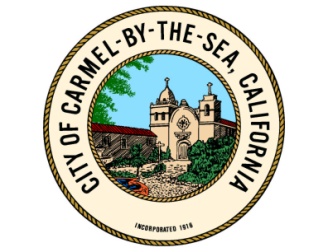 CITY OF CARMEL-BY-THE-SEAMonthly Report Public Works Department ReportJune 2022TO:			SUBMITTED BY: 	Robert M. Harary, P.E., Director of Public WorksSUBMITTED ON:	July 5, 2022APPROVED BY: 	Chip Rerig, City AdministratorCity Council Special Meeting of June 6, 2022Adopted Resolution 2022-045, awarding a Professional Services Agreement to Pureserve Building Services to provide janitorial services for three fiscal years with a FY 2022/23 budget of $263,696.Adopted Resolution 2022-046, approving funding/reimbursement agreements with the Transportation Agency of Monterey County for the Pavement Management Program Update for $18,070.Adopted Resolution 2022-051, approving the purchase of a lighting box truss system for the Forest Theater from Stages Unlimited for $53,673.Authorized a letter to Monterey County Environmental Health for the Used Oil Payment Program.City Council Meeting of June 7, 2022Received a presentation on the draft Climate Adaptation Plan and Climate Action Plan, and provided feedback to staff.Adopted Resolution 2022-048, approving a Public Works Operating Budget for FY 2022/23 of $4.23M and 22 FTE staff positions, and approving 25 new Capital Improvement Projects valued at $5.03M.Adopted Resolution 2022-050, approving a fee increase of 2.14% to GreenWaste Recovery and an Amendment to a Memorandum of Understanding with Monterey Regional Waste Management District.Forest and Beach Commission Meeting of June 9, 2022 Conducted a Tour of Inspection of Forest Hill Park, and at the meeting, approved construction of a split rail fence along Mission Street to prevent embankment erosion and installation of a new Playground Rules sign. Also suggested that rusted elements of the play structure be replaced individually, rather than purchasing an entirely new play structure with a budget of $70,000. In addition, Commission requested staff to consider leveling out a play field, south of the restroom, for Youth Center children.Forester’s Report included discussion of the landmark coast live oak in the southwest corner of Devendorf Park, which had a branch pulled off by a truck. The claim against the trucking company will include an assessed $25,900 decrease in the value of the tree, and the cost of the consultant arborist and pruning contractor, and City staff time.Climate Committee Meeting of June 16, 2022Reviewed comments received following presentations of the draft Climate Adaptation and Climate Action Plans from the Planning Commission on May 11th, Forest & Beach Commission on May 12th, City Council on June 7th, and at two development workshops and a community meeting. Committee agreed to make certain changes in the Plans and incorporate all comments in the public outreach section.Discussed the Committee’s upcoming role of overseeing the Coastal Engineering Study as requested by the City Council.Public Works AdministrationCentral Coast Community Energy (3CE) awarded the City a $250,000 grant towards the purchase of an electric street sweeper. 3CE member agency services manager noted that the City submitted the “best” application.Held the deferred annual Public Works Week barbeque celebration.Met with City Attorney’s office to discuss prevailing wage regulations associated with volunteer projects, including for the Scout House Renovation Project.Interviewed one Project Manager finalist and performing background check.Posted the Senior Maintenance Worker/Forestry position for internal promotion opportunity.Posted the Maintenance Worker position.Carmel CaresCompleted the installation of seven new map display cases around downtown.Working with Community Planning and Building, Police, and Public Works Departments, rectified prior confusing messages, and created and posted new Beach Fire Rules signs along beach access points.Installed larger, Carmel Stone edging around a planting bed on the Scenic Pathway near the intersection of Thirteenth Avenue.  The new edging will be reviewed by the Forest and Beach Commission at the July Tour of Inspection.  This is a pilot project for the Commission’s consideration. At the meeting, Camel Care’s Dale Byrne will comment about the objective of the proposed upgraded edging and seek consent to continue to improve additional planter beds.Fabricated a high-quality housing unit for the backflow assembly in front of Public Works.Realigned a sharp planter wall into a curved wall in the Forest Theater parking lot.Requested permits for Forest Theater upgrades including an ADA-compliant guardrail along the new sidewalk behind the restrooms and raising the masonry walls around the trash enclosure.Continued to improve the Scenic Pathway and Forest Theater, and maintain Vista Lobos Park, Sunset Center grounds, and numerous landscaped medians.Environmental Programs  MEarth student volunteers removed invasive species at the North Dunes Habitat Restoration area.Completed a public service announcement regarding proper recycling to protect Carmel Beach and submitted for airing on local television.Environmental Administrative Technician inspected restaurants to ensure compliance with state stormwater management best practices, allowing this work to now be performed in-house.Conducted annual hazardous materials and water quality training programs for Public Works and the Fire Departments.Facility MaintenanceVendor completed 5-year termite inspections for most City buildings and non-structural treatment applications.Vendor repaired and upgraded the water fountain at Piccadilly Park.Vendor replaced the custom broken windows at the Harrison Memorial Library.Vendor re-stained the Scenic Restroom mahogany door, and repaired and painted rusty door frames.Evaluated propane options for the existing Forest Theater fire pits, which were not recommended by the Fire Chief. A natural gas connection to the fire pits may be considered as a future year CIP project. Sought quotes from contractors to renovate the outdated Environmental and Forestry wing of the Public Works front office.Project Management (CIP)Protective bollards were installed around the WWI Memorial Arch as permitted.Received and checked 90% design plans for three drainage projects in Mission Trail Nature Preserve near Rio Road.Selected Wallace Group to provide Project Management Services for four CIP Projects: Drainage System Repairs, Concrete Street Repairs, MTNP Well, Tank, and Pump House Removals, and Wayfinding Signs. Prepared a Professional Services Agreement on the July 12th Council Agenda.Selected Ausonio, Inc. to provide Project Management Services for nine facility renovation-related CIP Projects. Currently preparing a Professional Services Agreement.M3 conducted lead and asbestos hazardous materials testing for the exterior and interior paint at the Harrison Memorial Library. Asbestos was not found, but lead was noted in both locations.Tentatively selected and met with a geotechnical/coastal engineering consultant for the Coastal Engineering Study/Beach Sand Survey. Looking at supplementing the engineering firm to meet the project objectives noted in the Climate Adaptation Plan.Street MaintenanceCoordinating with Police, converted the Junipero Street/Seventh Avenue intersection to all-way stop control. Project included a new crosswalk at the south leg of the intersection across Junipero.Repaired split rail fencing on Junipero, between Ocean and Seventh Avenues, to prevent jaywalking.  Repaired split rail fencing at the dead end of First Avenue, west of Torres Street.The Police/Public Works generator passed the annual inspection by Monterey County Environmental Health Department who noted our generator maintenance documentation was “perfect.”Met with PG&E regarding their Electric Vehicle Fleet Program and the City’s EV charging station expansion program.Repaired uplifts along the Fourth Avenue Boardwalk.Continued the annual Traffic Painting Program completing green curbs in June.Started concrete repairs around Sunset Center.Forestry Parks and Beach Report (Forester’s Report)The Scenic Pathway Bench Survey was posted online on three websites, available for pickup at City Hall and Carmel Foundation, and handed out by Forest and Beach Commissioners at the Post Office and Scenic Pathway.Selected Davey Resources Group to prepare the Forest Management Plan. Currently preparing a Professional Services Agreement. Installed the Playground Rules sign at Forest Hill Park.First Murphy Park was deep-cleaned, and landscape improvements were made.  Three gophers and a mole were removed from Devendorf Park. Forestry crews continued to eradicate weeds and remove dead/hazardous trees and limbs.. Private and Development Activities 2022 Permitted Removals and Required Planting2022 Permitted Removals and Required Planting2022 Permitted Removals and Required Planting2022 Permitted Removals and Required Planting2022 Permitted Removals and Required Planting2022 Permitted Removals and Required PlantingRemovalsPlant UpperPlant LowerNo room for New TreeMeets Density RecommendationTotal Number of Trees RequiredJanuary211002February1445039March1344048April725327May19843412June1131064JulyAugustSeptemberOctoberNovemberDecember2022 Totals66222061942Historic Permitted Removals and Required PlantingHistoric Permitted Removals and Required PlantingHistoric Permitted Removals and Required PlantingHistoric Permitted Removals and Required PlantingHistoric Permitted Removals and Required PlantingHistoric Permitted Removals and Required PlantingRemoval PermitsRemoval of UpperRemoval of LowerReplanting RequiredReplanting of UpperReplanting of LowerReplanting %2012962020.83%2013123606359312947.97%2014145648149352033.79%2016903741.11%2017119506943152836.13%20187737602011820.62%201917010763116536368.24%202098574193672694.90%Permitted removalsRemoval of upperRemoval of lowerReplanting Required Replanting of upperReplanting of lowerReplanting %Applications processed 202120481123135815466.18%2132022*66283742222063.64%89*year to date*year to dateCity Forestry, Parks, and Beach Activities